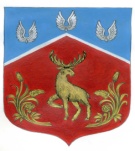 Администрация муниципального образования Громовское сельское поселение муниципального образования Приозерский муниципальный район Ленинградской областиП О С Т А Н О В Л Е Н И Е «28» декабря  2021г.                                       № 378
 Рассмотрев муниципальную программу муниципального образования Громовское сельское поселение «Обеспечение устойчивого функционирования и развития коммунальной инфраструктуры и повышение энергоэффективности в муниципальном образовании Громовское сельское  поселение муниципального образования Приозерский муниципальный район Ленинградской области на 2021-2023гг.» на основании Устава муниципального образования Громовское сельское поселение Приозерский муниципальный район Ленинградской области, администрация муниципального образования Громовское сельское поселение Приозерский муниципальный район Ленинградской области ПОСТАНОВЛЯЕТ:1.Внести изменения в муниципальную  программу «Обеспечение устойчивого функционирования и развития коммунальной инфраструктуры и повышение энергоэффективности в муниципальном образовании Громовское сельское  поселение муниципального образования Приозерский муниципальный район Ленинградской области на 2020-2022гг.» согласно, приложения.2. Постановление администрации МО Громовское сельское поселение № 94 от 30.03.2021г. «О внесении изменений в муниципальную программу муниципального образования Громовское сельское поселение «Обеспечение устойчивого функционирования и развития коммунальной инфраструктуры и повышение энергоэффективности в муниципальном образовании Громовское сельское поселение муниципального образования Приозерский муниципальный район Ленинградской области на 2020-2022гг.» считать утратившим силу.3.Финансирование мероприятий целевой муниципальной программы производить в пределах ассигнований, предусмотренных на эти цели в бюджете МО Громовское сельское поселение на соответствующий финансовый год.4.Настоящее постановление подлежит официальному опубликованию.  5.Контроль за исполнением настоящего постановления  оставляю за собой.Глава администрации                     	                                                       	          А.П. Кутузов С полным текстом документа можно ознакомиться на официальном сайте администрации МО Громовского сельского поселения МО Приозерский муниципальный район Ленинградской области http://www.admingromovo.ru/normativno-pravovie_akti/administracia/postanovlenie2010.php«О внесении изменений в муниципальную программу муниципального образования Громовское сельское поселение «Обеспечение устойчивого функционирования и развития коммунальной инфраструктуры и повышение энергоэффективности в муниципальном образовании Громовское сельское поселение муниципального образования Приозерский муниципальный район Ленинградской области на 2020-2022гг.» 